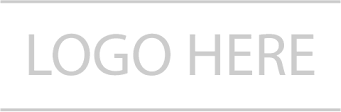 Deciding on your child’s education is one of the most important decisions you will make. If you have been searching for a virtual learning option for your child, you know that there are many programs to choose from, and it can be overwhelming to decide which is the best option for your family.Here is a checklist to help you know what to look for when choosing a virtual learning option for your child.Accredited and Approved Program Accreditation ensures that your child is receiving a comprehensive, quality education. If you move or transfer or choose another education option, your child’s transcript will be recognized and accepted.Engaging, Research-Based CurriculumA quality curriculum created for learners at all levels ensures that students are motivated to learn and master the skills they need to be successful.A Wide Variety of CoursesA comprehensive catalog provides course options for students at all levels of learning and interests— whether they have unique learning challenges or are advanced and want to accelerate their learning with additional enrichment, honors, career and technical education courses, or courses for use with AP® exams.24/7 Tutoring and Support from Certified Online TeachersCertified teachers trained in online instruction understand what it takes for students to be successful in a virtual environment and offer students and parents support when they need it.Flexible Learning Pace and Schedule Virtual learning should be able to offer families a certain amount of flexibility and freedom tomove forward at a pace that works for them whilemeeting their learning goals.Local Support and Social Opportunities Choosing a program with local ties offers additional benefits to families that include optional extracurricular and social opportunities, as well as access to specialized resources and technical support.{SCHOOL NAME} offers all of this and more!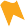 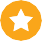 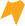 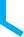 Advanced Placement® and AP® are trademarks registered and/or owned by the College Board,which was not involved in the production of, and does not endorse, this product.	edmentum.com© 2021 EDMENTUM, INC.